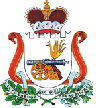 СОВЕТ ДЕПУТАТОВМонастырщинского городского поселенияМонастырщинского района Смоленской областичетвертого созываР Е Ш Е Н И Еот 27 мая 2024 года  № 13О выражении мнения населения по вопросу преобразования муниципальных образований, входящих в состав муниципального образования «Монастырщинский район» Смоленской области, путем объединения всех поселений во вновь образованное муниципальное образование с наделением его статусом муниципального округа –  муниципальное образование «Монастырщинский муниципальный округ» Смоленской области с административным центром в поселке городского типа МонастырщинаВ соответствии со статьями 13, 28 Федерального закона от 6 октября               2003 года № 131-ФЗ «Об общих принципах организации местного самоуправления в Российской Федерации», Уставом Монастырщинского городского поселения Монастырщинского района Смоленской области, учитывая результаты публичных слушаний по вопросу преобразования муниципальных образований, входящих в состав муниципального образования «Монастырщинский район» Смоленской области, путем объединения всех поселений во вновь образованное муниципальное образование с наделением его статусом муниципального округа –  муниципальное образование «Монастырщинский муниципальный округ» Смоленской области с административным центром в поселке городского типа Монастырщина, Совет депутатов Монастырщинского городского поселения Монастырщинского района Смоленской области Р Е Ш И Л:1. Выразить согласие населения муниципального образования Монастырщинского городского поселения Монастырщинского района Смоленской области на преобразование муниципальных образований, входящих в состав муниципального образования «Монастырщинский район» Смоленской области: Монастырщинское городское поселение Монастырщинского района Смоленской области, Александровское сельское поселение Монастырщинского района Смоленской области, Барсуковское сельское поселение Монастырщинского района Смоленской области, Гоголевское сельское поселение Монастырщинского района Смоленской области, Новомихайловское сельское поселение Монастырщинского района Смоленской области, Соболевское сельское поселение Монастырщинского района Смоленской области, Татарское сельское поселение Монастырщинского района Смоленской области, путем объединения всех поселений во вновь образованное муниципальное образование с наделением его статусом муниципального округа – муниципальное образование «Монастырщинский муниципальный округ» Смоленской области с административным центром в поселке городского типа Монастырщина.2. Опубликовать настоящее решение в газете «Наша жизнь» - Монастырщина» и разместить на официальном сайте Администрации муниципального образования «Монастырщинский район» Смоленской области в информационно-телекоммуникационной сети «Интернет».3. Настоящее решение вступает в силу после дня его опубликования.Глава        муниципального              образованияМонастырщинского    городского       поселения                                                  Монастырщинского  района Смоленской области                          З.В. Кулаженкова 